Rešitve za delo v sredo, 24. 3. 2020MAT/ DZ, s. 53, 5415. 20dm:2dm=10, NE, enote ne zapišemo, ker smo izračunali, KOLIKO KOŠČKOV vrvice je narezal.16. B17. Oceni vsak po svoje, npr. ocena: IABI=4 cm , meritev: IABI= 3cm6mm, ocena: IEFI= 6 cm, meritev: IEFI=5cm4mm,ocena ICDI= 7 cm, meritev: ICDI=7cm2mma)CDb)ABc)za 3cm 6mmč)za 1cm8mmd)Lega daljic (vodoravno, poševno, navpično) ni pomembna, pomembno je, da sta daljici enako dolgi.18. x                             x                   x      M                            A                  NNIT1. Pripravljamo surovo, kuhano in pečeno hrano.2. Hrana mora biti raznovrstna, ker telo potrebuje različne snovi.3. Zobe umivamo , da hrana ne ostaja na zobeh in ne povzroča gnitja zob.4. Surovo sadje in zelenjavo uživamo, ker vsebuje več vitaminov.SLJ/ DZ str. 18, 191.ustni odgovori: Veselo novico, da so Lucijo našli. Tri leta. NE. Kaj pa? Katero Lucijo? Da. V časopisu, po radiu, TV na spletu. Preberemo v časopisu, poslušamo po radiu in gledamo po TV. Po radiu. Ker jih sporočijo še isti dan.4. Občan. / Neki voznik.V ponedeljek zjutraj.12. julija 2019V jarku ob cesti.5. Lucija je že doma.Najbolj pomemben podatek. Pogrešano deklico po naključju odkril voznik.Kdo je deklico našel in kako.Da si dogodek lahko bolj živo predstavljamo.Lucija in njena mama.Srečo. Veselje. Ljubezen.….6. Delo, 13. julija 2019, Primož Škerl, Janez Novak7. časopisu, televiziji, kdaj zakajNAVODILA ZA DELO V ČETRTEK, 26. 3. 2020DRUPreberi besedilo v UČ./s. 34 in 35 (Kaj je industrija in kako poteka delo v tovarnah)Zapis v zvezekIndustrija v mojem domačem krajuINDUSTRIJA je gospodarska dejavnost, v kateri izdelujejo industrijske izdelke, ki jih potrebujemo vsak dan.SUROVINE (materiali) so snovi, ki jih uporabljajo za izdelavo izdelkov (les, plastika, blago, moka, železo, …).Oglej si posnetek, ki predstavlja delo v tovarni Acroni (več kot 3 000 zaposlenih). Podatke boš potreboval-a tudi za delo v DZ.https://www.youtube.com/watch?v=4aoml-TVgX8Reši naloge v DZ/ s. 56 in 57 (1.-3. nal.)SLJV DZ str. 20/8 preberi obe novici.  Dopolni preglednico DZ str. 20/9Reši naloge: DZ str. 21/ 10, 11                       DZ str. 22/12NIT/UtrjevanjeNa spodnji povezavi si oglej zanimivo oddajo o prebavilih. Za odpiranje uporabi desni klik, nato klikni odpri hiperpovezavo.https://4d.rtvslo.si/arhiv/od-popka-do-zobka/174532587?jwsource=clMAT/UtrjevanjeRJI/ 55 zgorajRJI/56Ponavljaj poštevanko. Na poseben listek si napiši račun, ki ti povzroča težave. Prilepi si ga na vidno mesto in račun ponovi vsakokrat, ko greš mimo.ŠPOZa danes malo joge-Poglej si slike in naredi vaje.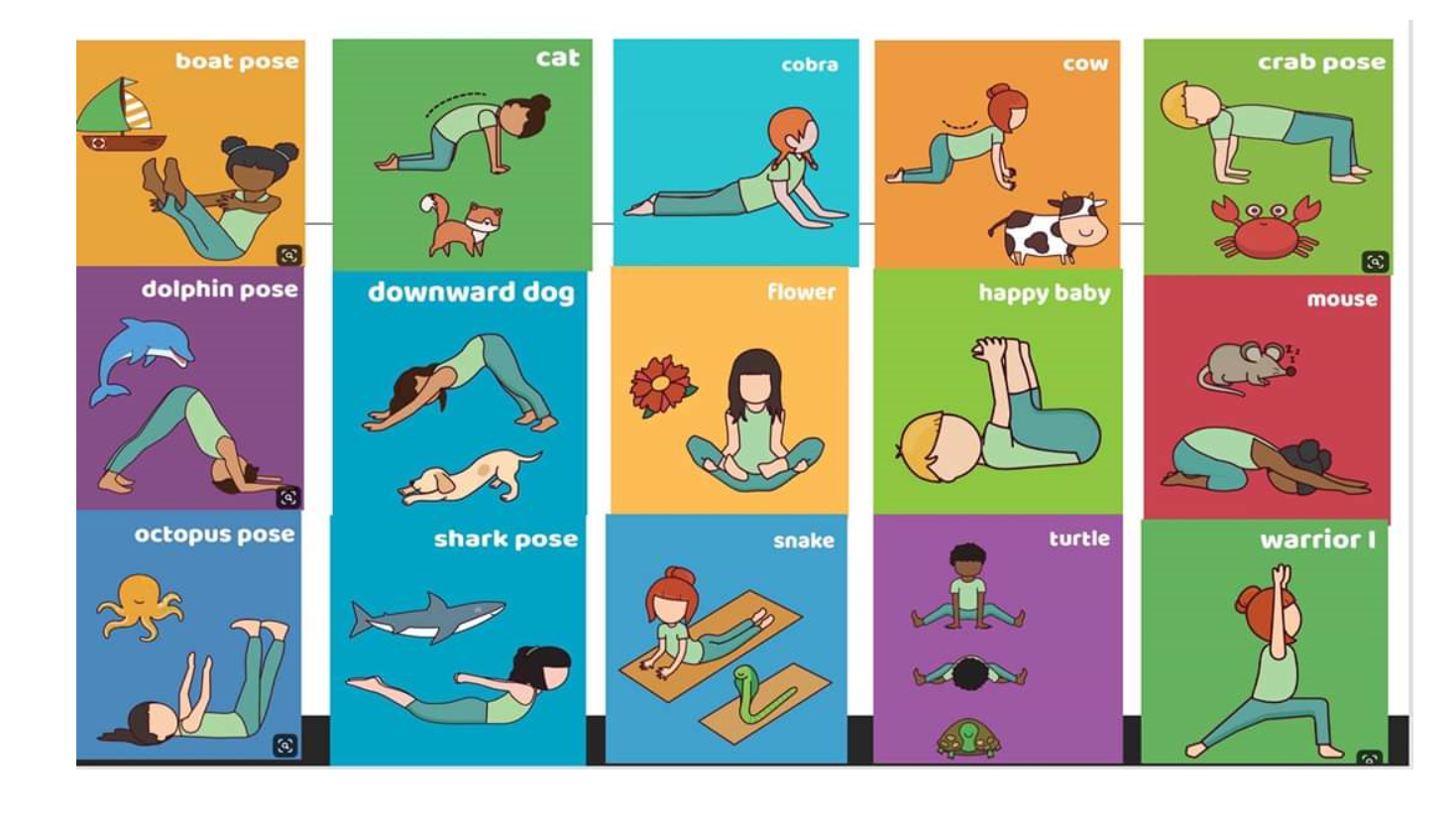 